Syfte Syftet är att minska smittspridning av covid-19 från medarbetare till vårdtagare.  Vid användning av heltäckande visir minimeras risken att symtomfria medarbetare smittar vårdtagare. Omfattning Alla medarbetare. Ansvar	Enhetschef Ansvarar för att rutinen är känd och efterföljs.SjuksköterskaAnsvarar för att rutinen efterföljs.MedarbetareAnsvarar för att rutinen efterföljs.TillvägagångssättVisirhantering vid symtomfri vårdtagare:Vid vårdmoment nära ansikte ska heltäckande visir användas även hos symtomfri vårdtagare.Hanteringen av visir när de inte används, sker enligt verksamhetens lokala rutin alternativt checklista. Visirhantering vid misstänkt smitta/konstaterad smitta:Personligt visir som förvaras i vårdtagarens lägenhet under arbetspasset och därefter förvaras enligt lokal rutin. Lägenhetsbundet visir som används av all berörd omsorgspersonal.Visiret ska kompletteras med munskydd typ IIR.Rengöring och desinficering av visirSker på förutbestämd arbetsyta, fri från övriga föremål. Desinfektera arbetsytan. Desinfektera händerna med handsprit.Ta på handskar.Ta riklig mängd ytdesinfektion på engångs torkduk.Bearbeta först insidan av visiret. Engångsvisir kan kräva att man lägger dem på en desinfekterad när de torkas av mellan avtorkningen av in- och utsida. Viktigt att de rengjorda delarna inte kontamineras på nytt!Desinfektera visirets hårdplastdelar (ej skumgummidelen) med ytdesinfektion.Desinfektera arbetsytan och vänd på visiret för att desinfektera utsidan. Häng upp eller placera visiret så att det kan lufttorka.Desinfektera arbetsytan med ny engångs torkduk och riklig mängd ytdesinfektion.Ta av handskar. Kasta som vanligt avfall.Avsluta med att desinfektera händer och underarmar.Visiret kan återanvändas så länge sikten genom det är klar och skumgummidelen inte är synligt förorenat.UtrustningVisir Ytdesinfektion med tensidHandskarReferenser”Åtgärder för att minska smittspridning av covid-19 från personal till kunder och patienter inom äldreförvaltningen” – MAS & Förvaltningschef, 12 maj 2020ReferensdokumentRegion Särskild Sjukvårdsledning ”Smittförebyggande åtgärder för äldre inom vård-och omsorg” 8 maj 2020BilagaEj aktuellt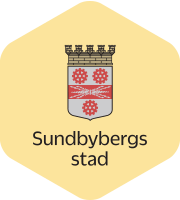 Äldreförvaltningen
SundbybergLedningssystemRU 001RU 001RU 001RU 001RU 001Äldreförvaltningen
SundbybergLedningssystemDokumentnamnRutin för hantering av visir vid epidemiutbrott av Covid-19DokumentnamnRutin för hantering av visir vid epidemiutbrott av Covid-19DokumentnamnRutin för hantering av visir vid epidemiutbrott av Covid-19DokumentnamnRutin för hantering av visir vid epidemiutbrott av Covid-19DokumentnamnRutin för hantering av visir vid epidemiutbrott av Covid-19HuvudprocessKärnprocessVerksamhetsprocessSÄBO, LSS, HTJDelprocessGod och säker vårdDelprocessGod och säker vårdEnhetSÄBO, LSS, HTJEnhetSÄBO, LSS, HTJFastställd av/dokumentansvarigMAS & KvalitetssamordnareFastställd datum2020-05-18Reviderad datum2020-06-30Version2Version2Sida 